МИНИСТЕРСТВО НА ОКОЛНАТА СРЕДА И ВОДИТЕ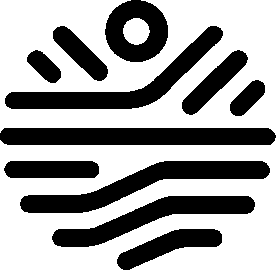 РЕГИОНАЛНА ИНСПЕКЦИЯ ПО ОКОЛНАТА СРЕДА И ВОДИТЕ - ВРАЦАИНСТРУКЦИИ И ОБЯСНЕНИЯЗАЯВИТЕЛ:1.- 4. За физически лица в клетка 1 и 2 се вписват трите имена на собственика на екземпляра, съгласно документите за самоличност и ЕГН-то. За юридически лица в клетки 1 и 3 се записват наименованието на фирмата и ЕИК. В клетка 4 се вписва телефон за връзка.ДАННИ ЗА ЕКЗЕМПЛЯРА:Посочва се научното (латинското) наименование на вида.Вписва се българското наименование на вида (ако съществува такова).Отбелязва се броят на екземплярите съобразно разпределението им по пол.Вписва се датата на раждане или излюпване (ако е известна).Вписва се вида и номера на маркировката на екземпляра.Прави се описание на екземплярa.Вписва се номерът на предишната регистрационна карта, ако има такава.Вписва се адресът на отглеждане на екземплярите.Посочва се начинът на придобиване съгласно предоставените от заявителя документи.ПРИЛАГАМ СЛЕДНИТЕ ДОКУМЕНТИ:– 16. Вписват се вида на съответния документ удостоверяващи законен произход на екземпляра (протоколи на РИОСВ, разрешителни или сертификати, договор за покупка от производител), номера на документа (ако има такъв) и дата на неговото съставяне/издаване.15. – 17. Вписват се вида на съответния документ удостоверяващи придобиването на екземпляра (фактура, договор за дарение, размяна, и др.). Вписват се допълнителни документи, с които собственикът може да докаже законният произход на екземплярите.– 20. Полага се подпис на собственика или негов пълномощник, като клетка 20 се попълва в случай на подписване на регистрационната карта от пълномощник.ЗАЯВЛЕНИЕза издаване на регистрационна картаВх. № .....................................20	г.Подава се на основание основание чл. 22а във връзка с чл. 22, ал. 1 от Закона за защита на животнитеВх. № .....................................20	г.ЗАЯВИТЕЛЗАЯВИТЕЛЗАЯВИТЕЛ1. Трите имена на физическото лице/ Наименование на юридическото лице:1. Трите имена на физическото лице/ Наименование на юридическото лице:1. Трите имена на физическото лице/ Наименование на юридическото лице:2. ЕГН3. ЕИК:4. Телефон за връзка:ДАННИ ЗА ЕКЗЕМПЛЯРИТЕДАННИ ЗА ЕКЗЕМПЛЯРИТЕДАННИ ЗА ЕКЗЕМПЛЯРИТЕДАННИ ЗА ЕКЗЕМПЛЯРИТЕДАННИ ЗА ЕКЗЕМПЛЯРИТЕДАННИ ЗА ЕКЗЕМПЛЯРИТЕДАННИ ЗА ЕКЗЕМПЛЯРИТЕ5.ВИД (лат.):5.ВИД (лат.):5.ВИД (лат.):5.ВИД (лат.):8. Дата на раждане /излюпване9. Маркировка - вид и номер 9. Маркировка - вид и номер 6.Българско наименование:6.Българско наименование:6.Българско наименование:6.Българско наименование:10. Описание на екземплярa:10. Описание на екземплярa:10. Описание на екземплярa:7. Брой на екземплярите по пол:7. Брой на екземплярите по пол:11. Номер и дата на предишната регистрация (ако е приложимо):11. Номер и дата на предишната регистрация (ако е приложимо):11. Номер и дата на предишната регистрация (ако е приложимо):Мъжки:Женски:Неустановен:Неустановен:11. Номер и дата на предишната регистрация (ако е приложимо):11. Номер и дата на предишната регистрация (ако е приложимо):11. Номер и дата на предишната регистрация (ако е приложимо):12. Адрес на отглеждане на живите екземпляри:12. Адрес на отглеждане на живите екземпляри:12. Адрес на отглеждане на живите екземпляри:12. Адрес на отглеждане на живите екземпляри:13. Начин на придобиване:12. Адрес на отглеждане на живите екземпляри:12. Адрес на отглеждане на живите екземпляри:12. Адрес на отглеждане на живите екземпляри:12. Адрес на отглеждане на живите екземпляри:ПРИЛАГАМ СЛЕДНИТЕ ДОКУМЕНТИПРИЛАГАМ СЛЕДНИТЕ ДОКУМЕНТИПРИЛАГАМ СЛЕДНИТЕ ДОКУМЕНТИПРИЛАГАМ СЛЕДНИТЕ ДОКУМЕНТИПРИЛАГАМ СЛЕДНИТЕ ДОКУМЕНТИПРИЛАГАМ СЛЕДНИТЕ ДОКУМЕНТИПРИЛАГАМ СЛЕДНИТЕ ДОКУМЕНТИ14. Документ за произход:14. Документ за произход:14. Документ за произход:14. Документ за произход:14. Документ за произход:15. Номер и дата:15. Номер и дата:16. Документ за придобиване:16. Документ за придобиване:16. Документ за придобиване:16. Документ за придобиване:16. Документ за придобиване:17. Номер и дата:17. Номер и дата:18. Други:18. Други:18. Други:18. Други:18. Други:18. Други:18. Други:Прилагам цялата необходимите документация и декларирам, че представената от мен информация е вярна.Декларирам, че за описания екземпляр не е отказванa регистрация.19. Подпис на заявителя/ упълномощено лице:Прилагам цялата необходимите документация и декларирам, че представената от мен информация е вярна.Декларирам, че за описания екземпляр не е отказванa регистрация.20. Трите имена на упълномощеното лице: